ESCOLA _________________________________DATA:_____/_____/_____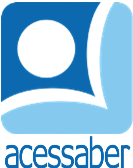 PROF:_______________________________________TURMA:___________NOME:________________________________________________________SITUAÇÕES PROBLEMA DE MATEMÁTICA32 pessoas foram convidadas para a festa de Luiza. A comida escolhida para a festa é pizza. Sabendo que cada pizza rende 8 fatias, quantas pizzas serão necessárias no total, se convidado comer 1 fatia? R: Em um vaso, cabem 5 rosas. Sabendo que Marcelo tem 20 rosas, quantos vasos ele precisará? R. Marlene comprou 18 livros para ler. Sabendo que ela lê 3 livros por mês, quantos meses ela precisará para ler todos os livros que comprou?R: José tem 24 biscoitos e quer dividi-los igualmente entre 3 amigos. Quantos biscoitos cada amigo receberá?R. 